«Cher» «PrénA1»«PrénA2»«Enf1»«Enf2»,Comme nous avons eu l'occasion de le faire précédemment lors de fêtes partagées, nous sommes heureux de vous convier à une manifestation dont il ne saurait être question de faire l'économie, même en période de récession ! Ma Chère Bénédicte,Comme nous avons eu l'occasion de le faire précédemment lors de fêtes partagées, nous sommes heureux de vous convier à une manifestation dont il ne saurait être question de faire l'économie, même en période de récession ! Mes Chers Nora, Dominique& Sarah,Comme nous avons eu l'occasion de le faire précédemment lors de fêtes partagées, nous sommes heureux de vous convier à une manifestation dont il ne saurait être question de faire l'économie, même en période de récession ! Ma Chère Thérèse,Comme nous avons eu l'occasion de le faire précédemment lors de fêtes partagées, nous sommes heureux de vous convier à une manifestation dont il ne saurait être question de faire l'économie, même en période de récession ! Chers Mailen& Dominique,Comme nous avons eu l'occasion de le faire précédemment lors de fêtes partagées, nous sommes heureux de vous convier à une manifestation dont il ne saurait être question de faire l'économie, même en période de récession !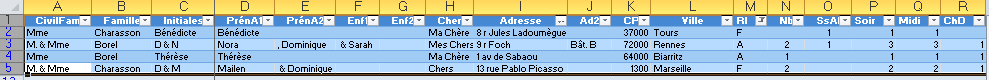 «CivilFam»
«Initiales»  «Famille»«Adresse»«Ad2»ObjetInvitation«CP» «Ville»Mme
Bénédicte  Charasson8 r Jules LadoumègueObjetInvitation37000 ToursM. & Mme
D & N  Borel9 r FochBât. BObjetInvitation72000 RennesMme
Thérèse  Borel1 av de SabaouObjetInvitation64000 BiarritzM. & Mme
D & M  Charasson13 rue Pablo PicassoObjetInvitation1300 Marseille